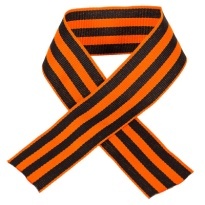 Голубев Александр Алексеевичдедушка мужа воспитателя группы №2Голубевой Светланы Владимировныиюнь 1910 года – 20.03.1973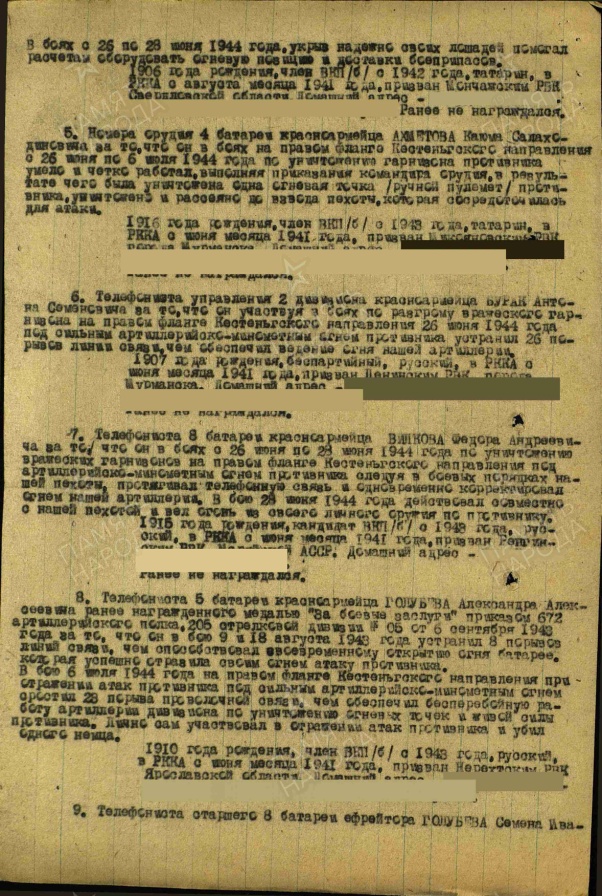 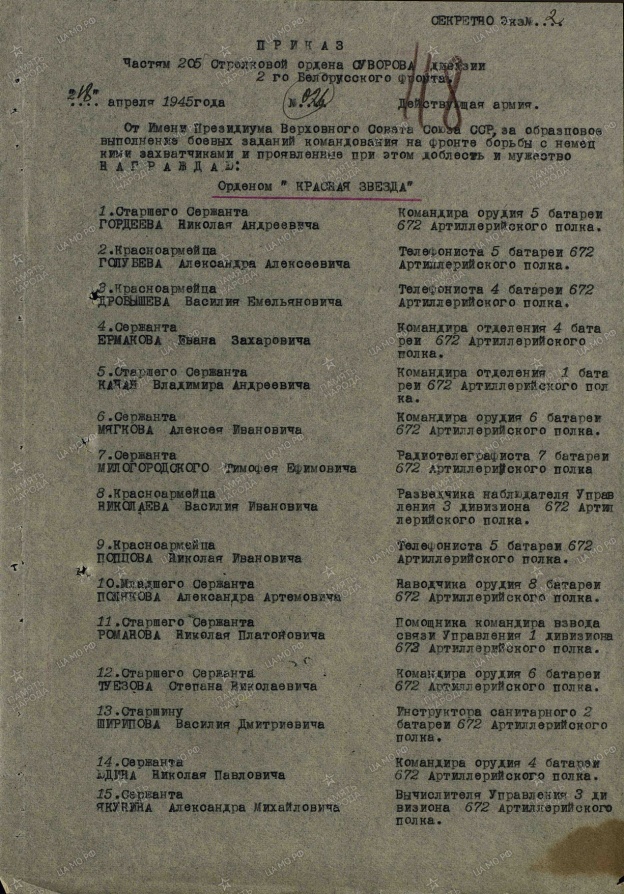 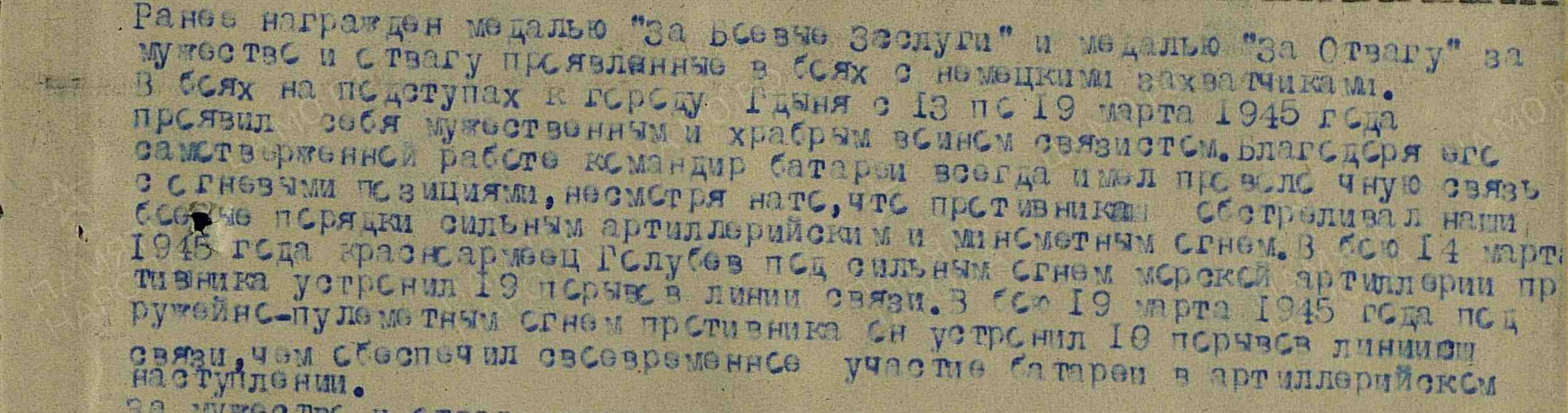 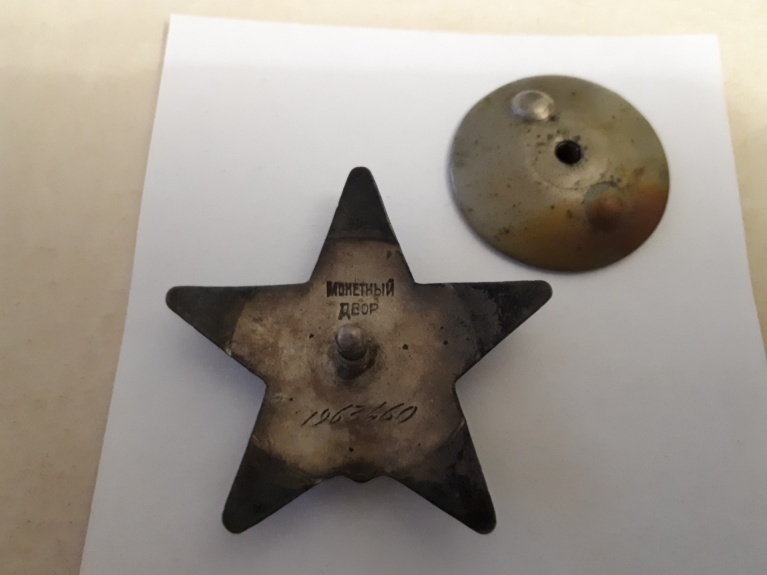 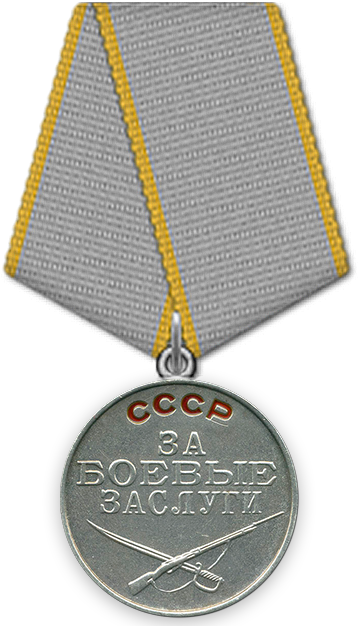 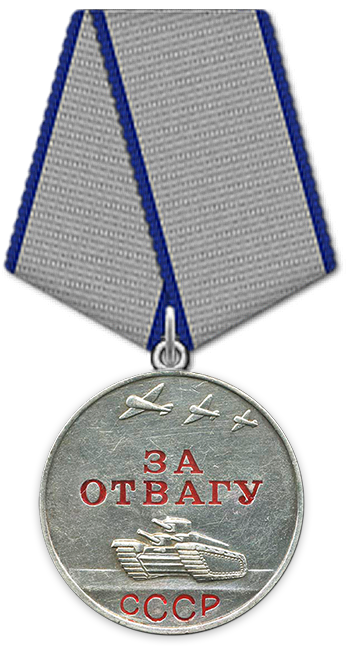 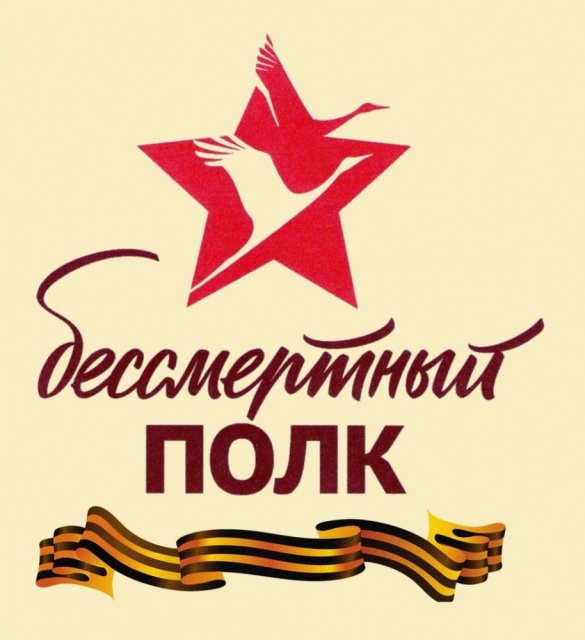 